Do you know someone who has been relocated from their home? Want to make a difference in your neighborhood? Interested in learning more about how a community land trust can be part of the solution to our housing crisis?If you answered yes to any of these questions please consider joining the Sacramento Community Land Trust Incorporating Board of Directors. We’ve been building the  foundation and are ready for you to help us continue the fight for housing equity!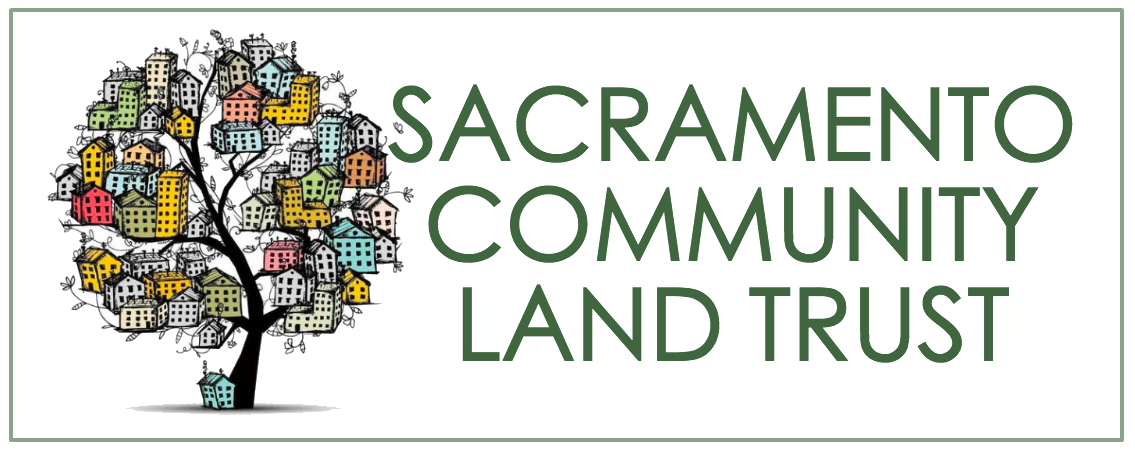 Mission:Sacramento Community Land Trust prevents displacement and builds historically discriminated neighborhood power to combat deterioration and market speculation by fostering equitable development for generations to come. Application for Incorporating Board of Directors 2020    When completed, please email this application by 6pm on July 20, 2020 to sacramentoclt@gmail.comName: ________________________________________________________________Phone: ____________________  	Email: ________________________________Mailing Address: ___________________________________  City_______________________  	Zip______________Occupation and Employer: ______________________________________________________________________Why are you interested in joining Sacramento Community Land Trust (SacCLT)?What personal skill or strength of yours do you think would benefit SacCLT in your potential role as board member?Do you have a certain area(s) of interest/proficiency in service of SacCLT’s mission? (Policy/Government Relations, Community Organizing, Administration, Finance, Marketing/Communications, Technology)What other volunteer commitments do you currently have?Have you served on other nonprofit organization boards? If so, please list: them and any offices you held:What do you believe are the two most significant opportunities or concerns regarding community development and housing equity today?The SacCLT Incorporating Board meets at least once per month. Effort is made to ensure that meeting dates and locations are convenient for the majority of members, but individual flexibility is still expected of everyone to ensure that SacCLT’s stewardship is as rich and representative as possible. Do you see any scheduling problem(s) that might affect your attendance?As per SacCLT bylaws ensuring representative leadership, there are currently open Board positions in the following category: HISTORICALLY DISCRIMINATED GROUP REPRESENTATIVE Board Member.HISTORICALLY DISCRIMINATED GROUP REPRESENTATIVE Board Member, defined as any potential member that identifies with and/or is representative of historically discriminated groups,  defined as [First Nations/Native American, Southeast Asian/Pacific Islander, Latinx, Black, Arab/Middle Eastern, refugee, undocumented and documented immigrants, LGBTQIA, low-income, youth, people with disability, people who are housing insecure, people who are formerly incarcerated].Do you self-identify with any of the communities listed immediately above (i)?___  YES___  NOWhen completed, please email this application by 6pm on July 20, 2020 to sacramentoclt@gmail.comThis application will be kept confidential by SacCLT. Applications are used by the SacCLT Incorporating Board of Directors to evaluate candidates and aid in interviewing potential board members. Directors are elected by a majority vote of current board members and ratified by the Trust’s membership at its next scheduled meeting.For Board Use Only__ Nominee was referred by ___________________________________ Nominee had a personal meeting with SacCLT Board Member(s). 	Date ________ Nominee’s application was reviewed by the SacCLT Board. 		Date ________ Nominee was interviewed by the board. 					Date ______